1) Fill in the gaps.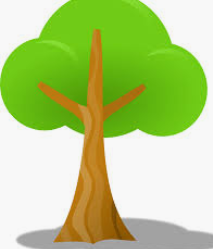 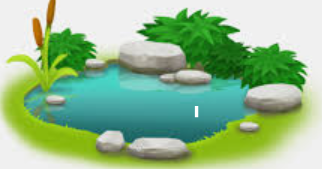 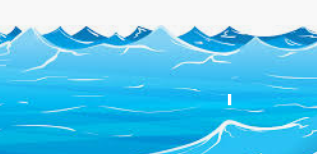 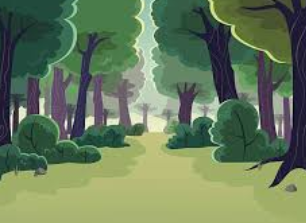  t__ __ e                                l__ __e                                    o__ __ __ n                          __o__e s t               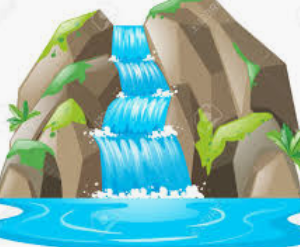 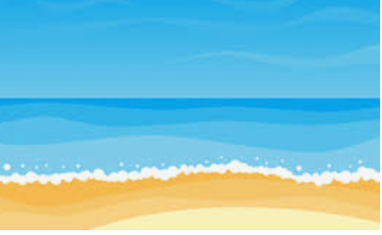 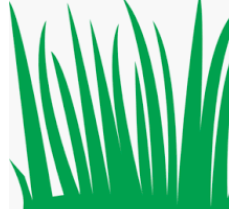 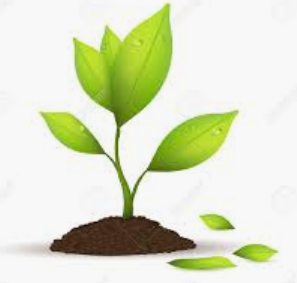  __a __ e__ f__ __ l                                be__ __h                             g__ __ ss                      p__ a__ t                          2) Find the words from exercise 1.Answer keyTree; lake; ocean; forest; waterfall; beach; grass, plant.Name: ____________________________    Surname: ____________________________    Nber: ____   Grade/Class: _____Name: ____________________________    Surname: ____________________________    Nber: ____   Grade/Class: _____Name: ____________________________    Surname: ____________________________    Nber: ____   Grade/Class: _____Assessment: _____________________________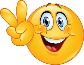 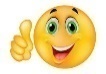 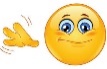 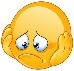 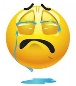 Date: ___________________________________________________    Date: ___________________________________________________    Assessment: _____________________________Teacher’s signature:___________________________Parent’s signature:___________________________waterfalljavrevoceanfxehfrkkksaaesgegoedplantsxddegrasstwaowbeachtfuorwaterfallroceanerkeeeplantsgrasstbeach